Publicado en Barcelona  el 16/09/2020 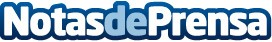 Tecnomari da las claves para comprar el primer móvil a los hijosTecnomari, como empresa especializada en móviles libres, sabe que la decisión de dar el paso y comprar móviles a los más pequeños de la casa es complicada. Es por este motivo que da recomendaciones para que la elección de estos dispositivos sea la adecuadaDatos de contacto:Arón Olivares MarínPropietario de Tecnomari (Jholma Business S.L.)93122624Nota de prensa publicada en: https://www.notasdeprensa.es/tecnomari-da-las-claves-para-comprar-el-primer Categorias: Telecomunicaciones Consumo Ocio para niños Innovación Tecnológica http://www.notasdeprensa.es